Leerjaar 3 BLOK 7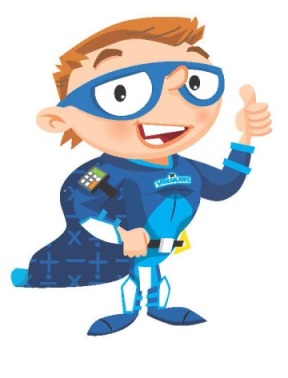 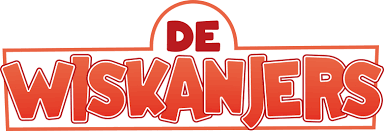 Les 2 – Omstructureren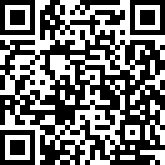 Les 5 – De klok lezen tot op één minuut nauwkeurig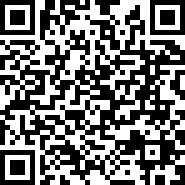 Les 6 – Handig vermenigvuldigen en delen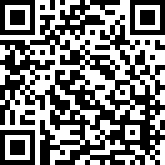 Les 11 – Cijferen: opgaande delingen met het honderdtal kleiner dan de deler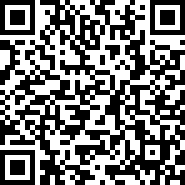 Les 12 – Gelijk van vorm en grootte en gelijkvormigheid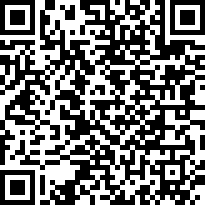 Les 14 – Kijklijnen of viseerlijnen en schaduwbeelden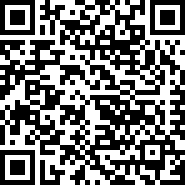 Les 22 – Cijferen: delen met en zonder rest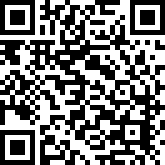 Les 26 – Delers en veelvouden (specifiek OVSG en GO!)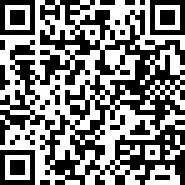 